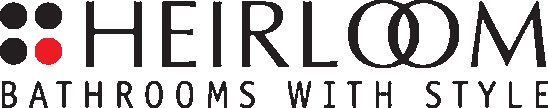 Heirloom  Transformer WTS12-100  Complies with AS/NZS61558.2.16; EN55015 (RFI), CISPR15 (RFI) EN55022 (RFI)Input 230-240V AC, 50 Hz, 0.4AOutput 12V 100VAThis transformer is for indoor use only and carries an IP (Ingress Protection)  rating of IP20. Protective devices in this unit cannot be reset or replaced after short circuit or overload.Dimmable on leading edge and trailing edge for towel warmer temperature control. Only for use with Heirloom Strata range of single rail towel warmers and low voltage towel ladders. Secondary cables must be a maximum length of 2 metres (for radio interference reasons) Do not cover the transformer with insulating material such as fibreglass batts. See Strata towel warmer instructions for full installation requirements.  There are no user-serviceable parts in the transformer. Removal of label or tampering will void warranty. IMPORTANT NOTE: To test a transformer output, use a 12volt lamp of at least 20W ratingHeirloom  Transformer WTS12-100  Complies with AS/NZS61558.2.16; EN55015 (RFI), CISPR15 (RFI) EN55022 (RFI)Input 230-240V AC, 50 Hz, 0.4AOutput 12V 100VAThis transformer is for indoor use only and carries an IP (Ingress Protection)  rating of IP20. Protective devices in this unit cannot be reset or replaced after short circuit or overload.Dimmable on leading edge and trailing edge for towel warmer temperature control. Only for use with Heirloom Strata range of single rail towel warmers and low voltage towel ladders. Secondary cables must be a maximum length of 2 metres (for radio interference reasons) Do not cover the transformer with insulating material such as fibreglass batts. See Strata towel warmer instructions for full installation requirements.  There are no user-serviceable parts in the transformer. Removal of label or tampering will void warranty. IMPORTANT NOTE: To test a transformer output, use a 12volt lamp of at least 20W ratingHeirloom  Transformer WTS12-100  Complies with AS/NZS61558.2.16; EN55015 (RFI), CISPR15 (RFI) EN55022 (RFI)Input 230-240V AC, 50 Hz, 0.4AOutput 12V 100VAThis transformer is for indoor use only and carries an IP (Ingress Protection)  rating of IP20. Protective devices in this unit cannot be reset or replaced after short circuit or overload.Dimmable on leading edge and trailing edge for towel warmer temperature control. Only for use with Heirloom Strata range of single rail towel warmers and low voltage towel ladders. Secondary cables must be a maximum length of 2 metres (for radio interference reasons) Do not cover the transformer with insulating material such as fibreglass batts. See Strata towel warmer instructions for full installation requirements.  There are no user-serviceable parts in the transformer. Removal of label or tampering will void warranty. IMPORTANT NOTE: To test a transformer output, use a 12volt lamp of at least 20W rating